Student’s full name (PRINT):  ___________________________________________Teacher’s name:_______________________________ Grade:_______Author Visit:  Rachelle  Burk  Date of visit:	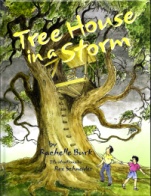 Tree House in a Storm  (Soft Cover picture book)  	When Hurricane Betsy roars through the city, what will happen to Kenny and Allison's tree house? A happy-ending story of hope and rebuilding.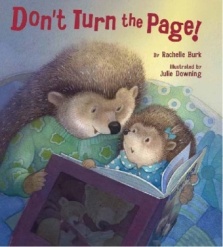 Don't Turn the Page!  (HARD Cover picture book)  Sami puts bedtime as long as possible. But reading a book about Little Bear's bedtime inspires Sami, just as the reader will be inspired by this clever book-within-a-book concept with a surprise ending. Sleep Soundly at Beaver’s Inn (Soft Cover—Picture book early reader)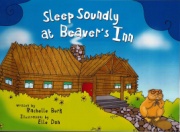 Animals arrive from the rainforest, mountain, sea, and desert to stay at Beaver's Inn. When they can't sleep, his homemade instruments create sounds that soothe his guests to sleep. All except for one… 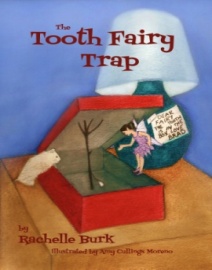 The Tooth Fairy Trap (Soft Cover—Early Chapter Book)	A nervous Tooth Fairy (who is allergic fairy dust) has adventures in each room she visits, but her biggest challenge is Brad’s fairy trap. She can only succeed in collecting his tooth with the help of the boy’s grouchy hamster, and a few things she has gathered throughout the night.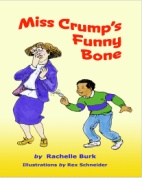 Miss Crump’s Funny Bone (Soft Cover—Chapter Book)Frankie and two classmates bet on who can get their third grade teacher, "Grumpy Crumpy," to laugh. You’ll laugh too, as they race to discover what can tickle Miss Crump's funny bone!The Walking Fish  (Soft Cover—Novel.  National Science Teachers Association award winner) 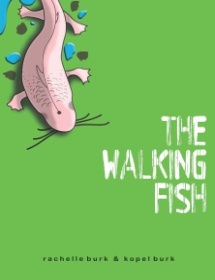 A humorous, exciting tale of an ordinary child who makes an extraordinary scientific discovery—a blind fish that walks! With great settings, vivid characters, and at times hilarious, this book presents the adventure of science in a way that’s sure to appeal to girls and boys in grades 4-7.Painting in the Dark: Esref Armagan, Blind Artist (Soft Cover—Nonfiction  picture book) The mind-boggling true story of a world-famous painter born totally blind. How does he do it, and why? Fascinating and inspiring for both children and adults. (grades 3 and up)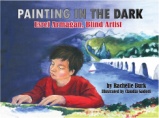 						(do not cut—return entire page)TITLE	                                        	 PRICE	                           No. of  COPIES	                                TotalTREE HOUSE IN A STORM  			 $10 ea.	       x ______		            =  $_________Autograph to (if other than student): ____________________________________________________________________________________________________DON'T TURN THE PAGE!   (hardcover only)	$12   ea.	       x _______		             = $_________Autograph to (if other than student): ____________________________________________________________________________________________________SLEEP SOUNDLY AT BEAVER’S INN 		$8  ea.	     	       x _______		            =  $_________Autograph to (if other than student): ____________________________________________________________________________________________________ THE TOOTH FAIRY TRAP 			$8   ea.		       x _______		             = $_________Autograph to (if other than student): ____________________________________________________________________________________________________MISS CRUMP’S FUNNY BONE			$8   ea.		       x _______		             = $_________Autograph to (if other than student): ____________________________________________________________________________________________________THE WALKING FISH				$8   ea.		       x _______		             = $_________Autograph to (if other than student): ________________________________________________________________________________________PAINTING IN THE DARK			$10   ea.	       x _______		             = $_________Autograph to (if other than student): ____________________________________________________________________________________________________**If paying by check, make payable to:  ____________		total for all books        $ ___________Please return order form and payment to your child’s teacher by:   